Nom: ______________________________                  Date: _____________________________La latitude et la longitudeLa latitude :On entend par « latitude », les lignes ________________ qui mesurent les distances au ______________ et au ____________ de l’équateur sur le globeElles ne se rencontrent ___________________Elles sont _____________________* Pensez: Latitude = ___________________Notation : ____________, ____________ On commence toujours par ________________  quand on indique des coordonnées géographiquesL’équateur : La ligne de latitude de 0º qui divise le globe dans les ___________________ Nord et SudLa longitude : On entend par « longitude », les ____________________ qui mesurent les distances à l’___________ et à l’ouest du méridien d’origine sur le globe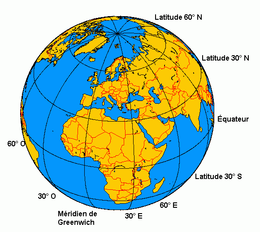 Elles se rencontrent aux _____________ Nord et SudElles sont ___________________Notation : ____________, _____________ C’est le deuxième nombre dans les coordonnées géographiquesLe méridien d’origine :La ligne de longitude de 0º qui divise le globe dans les hémisphères __________ et OuestIl détermine aussi où commencent les ___________________ _____________________Il se trouve dans quel pays? ______________________________